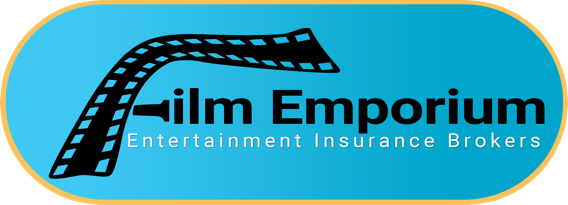 POST PRODUCTION E&O INSURANCE APPLICATIONPlease do not print this form.  Simply fill in the blanks, save and submit/email to insurance@filmemporium.com. APPLICANT INFORMATION OPERATIONSINSURANCE HISTORYCOVERAGE LIMITSOTHERPlease attach the following materials:Current annual report;Promotional materials or brochures;Resumes of the principals, if less than five (5) years of operation;A copy of a sample contract and/or engagement/proposal letter.Additional Coverage Recommendations:Group Travel Accident – to protect accidental death & dismemberment coverage to all your employees and independent contractors while traveling and while on location.Errors & Omissions Liability – to protect you from claims alleging copyright and trademark infringement, invasion of privacy, plagiarism, defamation of character and other related media perils.Employee Benefits Liability – to protect you from claims alleging wrongful acts, errors or omissions in administering your employee benefit plansFiduciary Liability – to protect you from claims alleging wrongful acts, errors or omissions in the administration of your pension plans.Kidnap & Ransom – to provide the funds and experienced security personnel to negotiate the ransom demand and/or extortion demand.Directors  & Officers liability – to provide protection to the directors & officers of the corporation in their capacity as officers & directors from claims alleging wrongful acts.Non-Owned Aircraft liability – to protect you if you charter an aircraftNon-Owned Watercraft liability – to protect you if you charter an watercraft for both the hull and liability exposureWeather Insurance – to provide reimbursement for the expenses and/or potential lost revenue associated with a specific event.Umbrella liability would provide higher limits of liability coverage over the General Liability, Auto liability and employers liability.Employment Practices Liability – would provide coverage for claims alleging wrongful termination, sexual harassment and discrimination from past, present or potential employees.State Notifications:ALASKA: A person who knowingly and with the intent to injure, defraud, or deceive an insurance company files a claim containing false, incomplete, or misleading information is guilty of a felony.ARKANSAS: Any person who knowingly presents a false or fraudulent claim for payment of a loss or benefit or knowingly presents false information in an application for insurance may be guilty of a crime and subject to fines and confinement in prison.CALIFORNIA: For your protection California law requires the following to appear on this form. Any person who knowingly presents false or fraudulent claim for the payment of a loss is guilty of a crime and may be subject to fines and confinement in prison. Any person who knowingly files a statement of claim containing any false or misleading information is subject to criminal and civil penalties.COLORADO: It is unlawful to knowingly provide false, incomplete or misleading facts or information to an insurance company for the purpose of defrauding or attempting to defraud the company. Penalties may include imprisonment, fines, denial of insurance and civil damages. Any insurance company or agent of an insurance company who knowingly provides false, incomplete or misleading facts or information to a policyholder or claimant for the purpose of defrauding or attempting to defraud the policy holder or claimant with regard to a settlement or award payable from insurance proceeds shall be reported to the Colorado Division of Insurance within the Department of Regulatory Agencies.DELAWARE: Any person who knowingly, and with the intent to injure, defraud or deceive an insurer, files a statement of claim containing any false, incomplete or misleading information is guilty of a felony.  DISTRICT OF COLUMBIA: WARNING: It is a crime to provide false or misleading information to an insurer for the purpose of defrauding the insurer or any other person. Penalties include imprisonment and/or fines. In addition, any insurer may deny insurance benefits if false information materially related to a claim was provided by the applicant.FLORIDA: Any person who knowingly and with intent to injure, defraud or deceive any insurer files a false statement of claim or an application) containing any false, incomplete or misleading information is guilty of a felony of the third degree.HAWAII: For your protection, Hawaii law requires you to be informed that presenting a fraudulent claim for payment of a loss or benefit is a crime punish able by fines, imprisonment or both.IDAHO: Any person who knowingly, and with the intent to defraud or deceive any false, incomplete or misleading information is guilty of a felony.INDIANA: A person who knowingly and with the intent to defraud an insurer files a statement of claims containing any false, incomplete or misleading information commits a felony.KENTUCKY: Any person who knowingly and with the intent to defraud an insurance company or other person files an application for insurance or statement of claim containing any materially false information or conceals, for the purpose of misleading, information concerning any fact material thereto commits a fraudulent insurance act, which is a crime.LOUISIANA, MAINE AND TENNESSEE: Any person who knowingly and with the intent to defraud any insurance company or another person, files a statement of claim contain any materially false information, or conceals for the purpose of misleading, information concerning any fact, material thereto, commits a fraudulent insurance act, which is a crime, subject to criminal prosecution and civil penalties. Insurance benefits may also be denied.MINNESOTA: A person who submits an application or files a claim with intent to defraud or helps commit a fraud against an insurer is guilty of a crime.NEBRASKA: Any person who knowingly presents false information in an application for insurance or viatical settlement contract is guilty of a crime and may be subject to fines and confinement in prison.NEVADA: Pursuant to NRS 686A.291, any person who knowingly and willfully files a statement that contains any false, incomplete or misleading information concerning a material fact is guilty of a felony.NEW HAMPSHIRE: Any person who, with the purpose to injure, defraud or deceive any insurance company, files a statement of claim containing any false, incomplete or misleading information is subject to prosecution and punishment for insurance fraud, as provided in RSA 638:20.NEW JERSEY: Any person who includes any false or misleading information on an application for an insurance policy is subject to criminal and civil penalties.NEW MEXICO: Any person who knowingly presents false information in an application for insurance is guilty of a crime and may be subject to civil fines and criminal penalties.NEW YORK: Any persons who knowingly and with the intent to defraud any insurance company or other person files an application for insurance or statement of claim containing any materially false information or conceals for the purpose of misleading, information concerning any fact material thereto, commits a fraudulent insurance act, which is a crime and shall also be subject to a civil penalty not to exceed five thousand dollars and the stated value of the claim for each such violation.OHIO: Any person who, with the intent to defraud or knowing that he is facilitating a fraud against an insurer, submits an application or files a claim containing a false or deceptive statement is guilty of insurance fraud.OKLAHOMA: WARNING: Any person who knowingly and with the intent to injure, defraud or deceive any insurer, makes any claim for the proceeds of an insurance policy containing any false, incomplete or misleading information is guilty of a felony.OREGON: Any person who knowingly presents a false or fraudulent claim for payment of a loss or benefit or knowingly presents materially false information in an application for insurance may be guilty of a crime and may be subject to fines and confinement in prison.PENNSYLVANIA: Any person who knowingly and with the intent to defraud any insurance company or other person files an application for insurance or statement of claim containing any materially false information or conceals for the purpose of misleading, information concerning any fact thereto commits a fraudulent insurance act, which is a crime and subjects such a person to criminal and civil penalties.UTAH: For your protection, Utah law requires the following to be included in this application: Any person who knowingly presents false or fraudulent underwriting information, files or causes to be filed a false or fraudulent claim for disability compensation or medical benefits, or submits a false or fraudulent report or billing for health care fees or other professional services is guilty of a crime and may be subject to fines and confinement in state prison.VIRGINIA: It is a crime to knowingly provide false, incomplete or misleading information to an insurance company for the purpose of defrauding the company. Penalties include imprisonment, fines and denial of insurance benefits.WASHINGTON: It is a crime to knowingly provide false, incomplete, or misleading information to an insurance company for the purposes of defrauding the company. Penalties include imprisonment, fines and denial of insurance benefits.WEST VIRGINIA: Any person who knowingly presents a false or fraudulent claim for payment of a loss or benefit or knowingly presents false information in an application for insurance is guilty of a crime and may be subject to fines and confinement in prison.NY License # BR-1001302          
CA License   # 0I36156 dba in CA as New York
Film Emporium Insurance ServicesFilm Emporium
1890 Palmer Ave., #403 | Larchmont, NY 10538
(800)  371-2555 | insurance@filmemporium.comInsured name:Insured name:Entity Type:Entity Type: LLC   LLP   Corp.   Individual   Non-Profit  LLC   LLP   Corp.   Individual   Non-Profit  LLC   LLP   Corp.   Individual   Non-Profit  LLC   LLP   Corp.   Individual   Non-Profit  LLC   LLP   Corp.   Individual   Non-Profit  LLC   LLP   Corp.   Individual   Non-Profit  LLC   LLP   Corp.   Individual   Non-Profit  LLC   LLP   Corp.   Individual   Non-Profit  LLC   LLP   Corp.   Individual   Non-Profit Primary Address:
(No PO Boxes)Primary Address:
(No PO Boxes)Primary Address:
(No PO Boxes)Primary Address:
(No PO Boxes)City:State: State: Zip code: Mailing Address(If different from primary):Mailing Address(If different from primary):Mailing Address(If different from primary):Mailing Address(If different from primary):City:State: State: Zip code: Contact name:Phone #:Alternate phone #:Fax #:Fax #:E-mail address:Website:*Policies with workers' compensation included will require the entity's or principle's tax ID number to be given to the broker at the time of purchasing the policy.*Policies with workers' compensation included will require the entity's or principle's tax ID number to be given to the broker at the time of purchasing the policy.*Policies with workers' compensation included will require the entity's or principle's tax ID number to be given to the broker at the time of purchasing the policy.*Policies with workers' compensation included will require the entity's or principle's tax ID number to be given to the broker at the time of purchasing the policy.*Policies with workers' compensation included will require the entity's or principle's tax ID number to be given to the broker at the time of purchasing the policy.*Policies with workers' compensation included will require the entity's or principle's tax ID number to be given to the broker at the time of purchasing the policy.*Policies with workers' compensation included will require the entity's or principle's tax ID number to be given to the broker at the time of purchasing the policy.*Policies with workers' compensation included will require the entity's or principle's tax ID number to be given to the broker at the time of purchasing the policy.*Policies with workers' compensation included will require the entity's or principle's tax ID number to be given to the broker at the time of purchasing the policy.*Policies with workers' compensation included will require the entity's or principle's tax ID number to be given to the broker at the time of purchasing the policy.*Policies with workers' compensation included will require the entity's or principle's tax ID number to be given to the broker at the time of purchasing the policy.Description of business operations:Description of business operations:Description of business operations:Date Firm was established:Date Firm was established:Date Firm was established:Please describe in detail the services provided for which coverage is desired:(Include percent of total receipts)Please describe in detail the services provided for which coverage is desired:(Include percent of total receipts)Please describe in detail the services provided for which coverage is desired:(Include percent of total receipts)Please describe in detail the services provided for which coverage is desired:(Include percent of total receipts)Please describe in detail the services provided for which coverage is desired:(Include percent of total receipts)Service:Service:Service:Service:% of TotalAre there other services provided by the Applicant?Are there other services provided by the Applicant?Are there other services provided by the Applicant?Are there other services provided by the Applicant? Yes   NoIf yes, please list services:If yes, please list services:If yes, please list services:If yes, please list services:If yes, please list services:Gross receipts for services:Gross receipts for services:Gross receipts for services:Gross receipts for services:Gross receipts for services:Current projected 12 month:Last 12 months:One year prior:Please list the Applicant’s five (5) largest jobs over the past three (3) years:Please list the Applicant’s five (5) largest jobs over the past three (3) years:Please list the Applicant’s five (5) largest jobs over the past three (3) years:Please list the Applicant’s five (5) largest jobs over the past three (3) years:Please list the Applicant’s five (5) largest jobs over the past three (3) years:Client Name:Services Provided:Services Provided:Revenue/One Year:Revenue/One Year:Does the Applicant firm have any subsidiaries or affiliates for which coverage is desired?Does the Applicant firm have any subsidiaries or affiliates for which coverage is desired?Does the Applicant firm have any subsidiaries or affiliates for which coverage is desired? Yes   No Yes   NoIf Yes, please provide the following for each attachment:NameDescription of operationsPercentage of ownership by the Applicant or, if not applicable, description of affiliation with the Applicant.If Yes, please provide the following for each attachment:NameDescription of operationsPercentage of ownership by the Applicant or, if not applicable, description of affiliation with the Applicant.If Yes, please provide the following for each attachment:NameDescription of operationsPercentage of ownership by the Applicant or, if not applicable, description of affiliation with the Applicant.If Yes, please provide the following for each attachment:NameDescription of operationsPercentage of ownership by the Applicant or, if not applicable, description of affiliation with the Applicant.If Yes, please provide the following for each attachment:NameDescription of operationsPercentage of ownership by the Applicant or, if not applicable, description of affiliation with the Applicant.Is the Applicant firm controlled, owned or associated with any other firm, corporation or company?Is the Applicant firm controlled, owned or associated with any other firm, corporation or company? Yes   No Yes   No Yes   NoAre any activities listed in this application provided to such an affiliated enterprise?Are any activities listed in this application provided to such an affiliated enterprise? Yes   NoIf yes, please attach an explanation. Yes   NoIf yes, please attach an explanation. Yes   NoIf yes, please attach an explanation.Number of principals, officers and partners of the firm:Number of principals, officers and partners of the firm:Number of principals, officers and partners of the firm:Number of principals, officers and partners of the firm:Number of other professional employees:Number of other professional employees:Number of other professional employees:Number of other professional employees:Number of non-professional employees (clerks, secretaries, etc.)Number of non-professional employees (clerks, secretaries, etc.)Number of non-professional employees (clerks, secretaries, etc.)Number of non-professional employees (clerks, secretaries, etc.)Please list (If necessary, please attach information on separate attachment):Please list (If necessary, please attach information on separate attachment):Please list (If necessary, please attach information on separate attachment):Please list (If necessary, please attach information on separate attachment):Please list (If necessary, please attach information on separate attachment):professional associations to which the Applicant belongs:professional associations to which the Applicant belongs:professional associations to which the Applicant belongs:professional associations to which the Applicant belongs:professional associations to which the Applicant belongs:professional designations held by any principals, owners or staff:professional designations held by any principals, owners or staff:professional designations held by any principals, owners or staff:professional designations held by any principals, owners or staff:professional designations held by any principals, owners or staff:professional licenses held by any principals, owners or staff:professional licenses held by any principals, owners or staff:professional licenses held by any principals, owners or staff:professional licenses held by any principals, owners or staff:professional licenses held by any principals, owners or staff:Does the Applicant use a written contract with all clients?Does the Applicant use a written contract with all clients?Does the Applicant use a written contract with all clients?Does the Applicant use a written contract with all clients? Yes   NoIf not, approximately what percent of time are contracts not used?  If not, approximately what percent of time are contracts not used?  If not, approximately what percent of time are contracts not used?  If not, approximately what percent of time are contracts not used?       %Please explain why contracts are not used:Please explain why contracts are not used:Please explain why contracts are not used:Please explain why contracts are not used:Please explain why contracts are not used:Are contracts reviewed by legal counsel?                                                                              Are contracts reviewed by legal counsel?                                                                              Are contracts reviewed by legal counsel?                                                                              Are contracts reviewed by legal counsel?                                                                               Yes   NoDoes the Applicant have procedures to ensure compliance with Federal, State and Local Statutes?  If yes, please attach a copy of the procedure or provide a detailed description on a separate sheet.Does the Applicant have procedures to ensure compliance with Federal, State and Local Statutes?  If yes, please attach a copy of the procedure or provide a detailed description on a separate sheet.Does the Applicant have procedures to ensure compliance with Federal, State and Local Statutes?  If yes, please attach a copy of the procedure or provide a detailed description on a separate sheet.Does the Applicant have procedures to ensure compliance with Federal, State and Local Statutes?  If yes, please attach a copy of the procedure or provide a detailed description on a separate sheet. Yes   NoDoes the applicant’s contract contain the following?1.  Hold Harmless or indemnity agreements?2.  In Applicants Favor?3.  Acceptance of consequential damages?Does the applicant’s contract contain the following?1.  Hold Harmless or indemnity agreements?2.  In Applicants Favor?3.  Acceptance of consequential damages?Does the applicant’s contract contain the following?1.  Hold Harmless or indemnity agreements?2.  In Applicants Favor?3.  Acceptance of consequential damages?Does the applicant’s contract contain the following?1.  Hold Harmless or indemnity agreements?2.  In Applicants Favor?3.  Acceptance of consequential damages? Yes   No Yes   No Yes   NoHas a client ever refused to pay for services rendered by applicant?                                   Has a client ever refused to pay for services rendered by applicant?                                   Has a client ever refused to pay for services rendered by applicant?                                   Has a client ever refused to pay for services rendered by applicant?                                    Yes   No       If yes describe:              If yes describe:              If yes describe:              If yes describe:              If yes describe:       What is the customer’s potential for consequential damages and resulting monetary loss due to product or service failure by your company?What is the customer’s potential for consequential damages and resulting monetary loss due to product or service failure by your company?What is the customer’s potential for consequential damages and resulting monetary loss due to product or service failure by your company?What is the customer’s potential for consequential damages and resulting monetary loss due to product or service failure by your company?What is the customer’s potential for consequential damages and resulting monetary loss due to product or service failure by your company?What percentage of the Applicant’s business involves subcontracting of work to others?         What percentage of the Applicant’s business involves subcontracting of work to others?         What percentage of the Applicant’s business involves subcontracting of work to others?         What percentage of the Applicant’s business involves subcontracting of work to others?              %If so, does the Applicant require evidence of professional liability insurance from subcontractors?If so, does the Applicant require evidence of professional liability insurance from subcontractors?If so, does the Applicant require evidence of professional liability insurance from subcontractors?If so, does the Applicant require evidence of professional liability insurance from subcontractors? Yes   NoDoes the Applicant have a procedure for following up on complaints?If yes, please attach a copy.Does the Applicant have a procedure for following up on complaints?If yes, please attach a copy.Does the Applicant have a procedure for following up on complaints?If yes, please attach a copy.Does the Applicant have a procedure for following up on complaints?If yes, please attach a copy. Yes   NoPlease list all prior professional liability insurance coverage:Please list all prior professional liability insurance coverage:Please list all prior professional liability insurance coverage:Please list all prior professional liability insurance coverage:Please list all prior professional liability insurance coverage:Please list all prior professional liability insurance coverage:Please list all prior professional liability insurance coverage:Please list all prior professional liability insurance coverage:Insurer:Limit Carried:Deductible:Deductible:Premium:Premium:Expiration Date:Expiration Date:If coverage is currently in force, what is the retroactive date?         If coverage is currently in force, what is the retroactive date?         If coverage is currently in force, what is the retroactive date?         If coverage is currently in force, what is the retroactive date?         If coverage is currently in force, what is the retroactive date?         If coverage is currently in force, what is the retroactive date?         If coverage is currently in force, what is the retroactive date?         Has any application for any other insurance on behalf of the Applicant or any of its predecessors in business been declined or cancelled, or renewal of such insurance been refused?Has any application for any other insurance on behalf of the Applicant or any of its predecessors in business been declined or cancelled, or renewal of such insurance been refused?Has any application for any other insurance on behalf of the Applicant or any of its predecessors in business been declined or cancelled, or renewal of such insurance been refused?Has any application for any other insurance on behalf of the Applicant or any of its predecessors in business been declined or cancelled, or renewal of such insurance been refused?Has any application for any other insurance on behalf of the Applicant or any of its predecessors in business been declined or cancelled, or renewal of such insurance been refused?Has any application for any other insurance on behalf of the Applicant or any of its predecessors in business been declined or cancelled, or renewal of such insurance been refused?Has any application for any other insurance on behalf of the Applicant or any of its predecessors in business been declined or cancelled, or renewal of such insurance been refused? Yes   NoIf yes, please explain:      	If yes, please explain:      	If yes, please explain:      	If yes, please explain:      	If yes, please explain:      	If yes, please explain:      	If yes, please explain:      	If yes, please explain:      	Does the Applicant currently maintain General Liability coverage?Does the Applicant currently maintain General Liability coverage?Does the Applicant currently maintain General Liability coverage?Does the Applicant currently maintain General Liability coverage?Does the Applicant currently maintain General Liability coverage?Does the Applicant currently maintain General Liability coverage?Does the Applicant currently maintain General Liability coverage? Yes   NoIf yes, list:Carrier:      Carrier:      Limit of Liability:      Limit of Liability:      Effective Dates:      Effective Dates:      Effective Dates:      Limit of Liability desired:     	$250,000	     	$2,000,000     	$500,000	     	$5,000,000     	$1,000,000	     	 Other $     	Deductible desired:     	$2,500	     	$25,000     	$5,000	     	 Other $     	     	$10,000Has the Applicant or any of its principals, partners, officers or directors been the subject of any disciplinary action by the authorities or any professional association? Yes   No Yes   NoIf yes, please explain:      	If yes, please explain:      	If yes, please explain:      	Does any person to be insured have knowledge of any fact, circumstance or situation or act, error or omission that may result in a Claim against him or the Applicant under the proposed policy?Does any person to be insured have knowledge of any fact, circumstance or situation or act, error or omission that may result in a Claim against him or the Applicant under the proposed policy? Yes   NoIf yes, please attach an explanation on a separate sheet of paper.If yes, please attach an explanation on a separate sheet of paper.If yes, please attach an explanation on a separate sheet of paper.Has any Claim or Claims been made against the Applicant or any of its predecessors in business, or any of the past or present partners, owners, officers or employees during the last five years?Has any Claim or Claims been made against the Applicant or any of its predecessors in business, or any of the past or present partners, owners, officers or employees during the last five years? Yes   NoIf yes, please attach an explanation of each such claim on a separate sheet of paper.If yes, please attach an explanation of each such claim on a separate sheet of paper.If yes, please attach an explanation of each such claim on a separate sheet of paper.Terms and ConditionsPlease carefully review the Terms and Conditions below:I represent that this application form has been completed after proper inquiry and, based on this inquiry, I represent the application contents are true, accurate, and not misleading.I represent that I understand and agree that if any of the contents of this application are intentionally untrue, inaccurate, or misleading, in any material respect, or if I fail to notify the insurance company of additional information that might render the contents of this application untrue, inaccurate, or misleading, in any material respect, then the insurance company is entitled to rescind any policy issued pursuant to this application.Any person who knowingly and with intent to defraud any insurance company or another person files an application for insurance containing any materially false information, or conceals for the purpose of misleading information concerning any fact material thereto, commits a fraudulent insurance act, which is a crime and subjects the person to criminal and civil penalties.  Please click the link below for individual state notices.I represent that I understand and agree that this application and all materials submitted in connection with this application are incorporated into and form the basis of any policy issued by the insurance company pursuant to this application.I represent that by signing this application I am representing that I am duly authorized to execute insurance contracts on behalf of the entity applying for this coverage and that all representations (whether verbal or written) made in connection with this application are made on behalf of and shall be fully binding upon such entity.A quotation received is not binding on the Insurer in any way.  By clicking 'Submit Application' you are not agreeing to purchase coverage.  If terms can be offered you will receive a free, no-obligation insurance quotation via email.  All quotes require underwriter’s approval and payment prior to binding.  Please read all exclusions indicated on the quotation.Please note that once coverage is bound, the policy cannot be cancelled.The insurance quotation will be based solely on the coverages and limits selected on this application.Please ask your Film Emporium, Inc. representative to further explain coverage details, exclusions (including stunts and/or other hazardous activities), limits or other provisions of any insurance policy, or to request a sample policy form. By submitting this application you indicate that you have read and accepted the Terms and Conditions above.Signature (Please type first and last name.)Signature (Please type first and last name.)Date (mm/dd/yyyy)Date (mm/dd/yyyy)Date (mm/dd/yyyy)Title